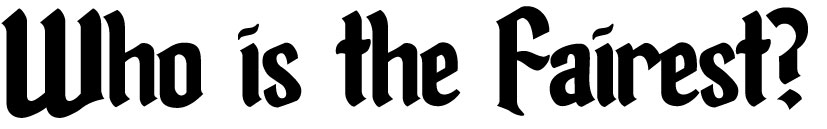 In this activity, you are going to think about all the beautiful qualities you have. True beauty goes beneath the skin and a beautiful person might not have perfect looks or a perfect figure.Start by thinking about what makes you a beautiful person. Use the image of this mirror on the next page to make a list of all things that are beautiful about you. When you have finished, swap with a friend and add more things to your partner’s mirror.  What do you beautiful qualities do you see in your friend that they might not have seen in themself?…………………………………………………………………………………………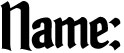 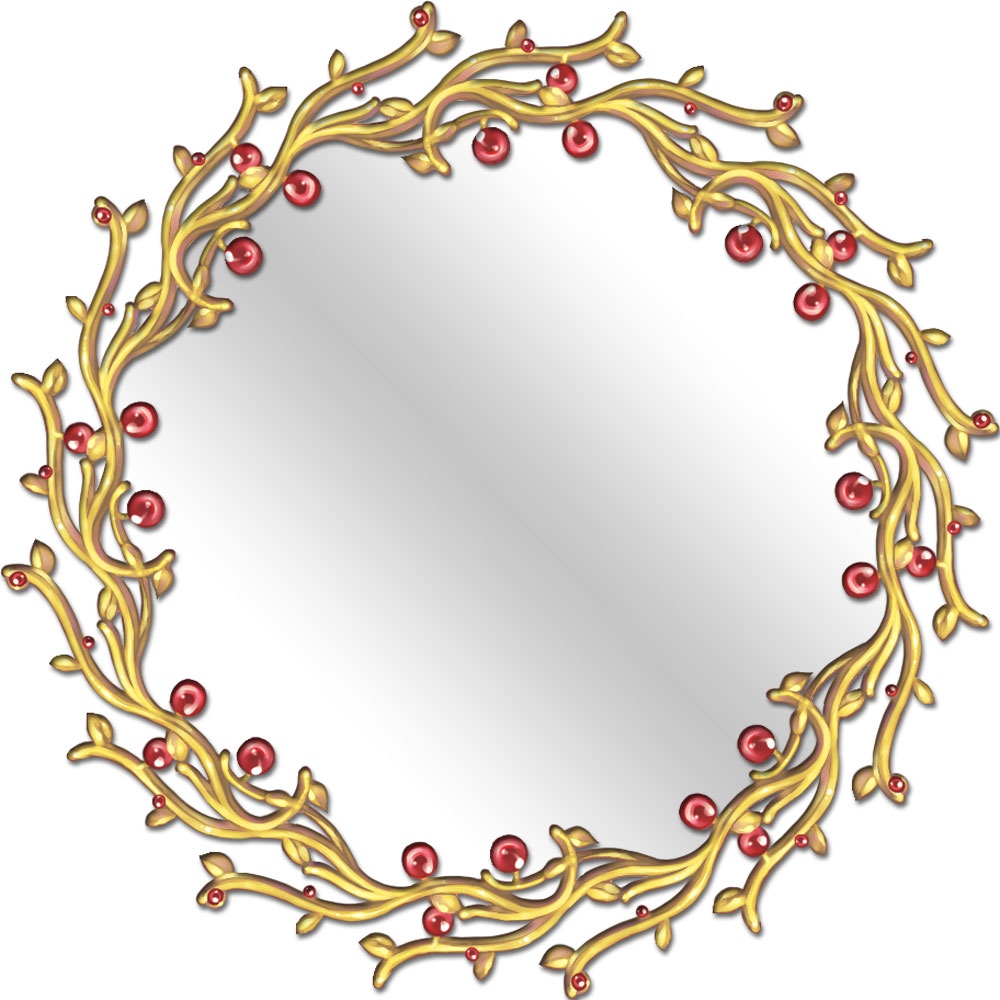 